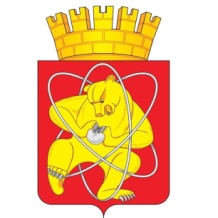 Городской округ «Закрытое административно – территориальное образование  Железногорск Красноярского края»АДМИНИСТРАЦИЯ ЗАТО г. ЖЕЛЕЗНОГОРСКРАСПОРЯЖЕНИЕ14.07.2021 							      	                                    № 239прг. ЖелезногорскО внесении изменений в распоряжение Администрации ЗАТО г. Железногорск от 28.04.2021 № 137пр «О присвоении спортивных разрядов»В соответствии с Федеральным законом от 04.12.2007 № 329-ФЗ           «О физической культуре и спорте в Российской Федерации», Федеральным законом от 06.10.2003 № 131-ФЗ «Об общих  принципах  организации  местного самоуправления в Российской Федерации», приказом Министерства спорта Российской Федерации от 20.02.2017 № 108 «Об  утверждении  положения  о  Единой всероссийской спортивной  классификации», постановлением    Администрации ЗАТО г. Железногорск  от 23.09.2015 № 1538 «О присвоении спортивных разрядов», руководствуясь Уставом ЗАТО Железногорск,Внести изменение в распоряжение Администрации ЗАТО 
г. Железногорск от 28.04.2021 № 137пр  «О присвоении спортивных разрядов» следующие изменения: Пункт 4 раздела «ХОККЕЙ» приложения № 1 изложить в следующий редакции:«».2. Отделу общественных связей Администрации ЗАТО г. Железногорск          (И.С. Архипова) разместить настоящее распоряжение на официальном сайте городского округа «Закрытое административно-территориальное образование Железногорск Красноярского края» в информационно-телекоммуникационной сети «Интернет». 	  3. Контроль над исполнением распоряжения возложить на заместителя Главы ЗАТО г. Железногорск по социальным вопросам Е.А. Карташова.    	  4. Настоящее распоряжение вступает в силу с момента его подписания. Глава ЗАТО г. Железногорск							     И.Г. КуксинХОККЕЙХОККЕЙХОККЕЙХОККЕЙХОККЕЙ4Грязких Александр ВикторовичМБУ СШ "Смена"Купрюхин В.Н.ПКК среди юниоров до 17 лет (2004-2005 г.р.), 
3 место